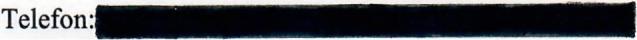 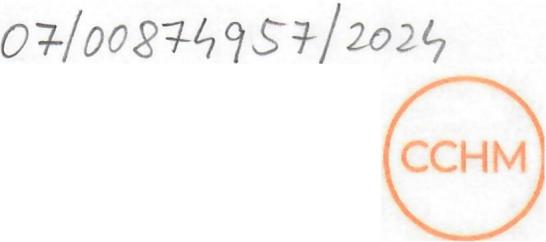 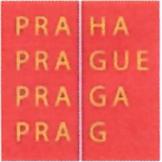 Centrum sluzeb pro rodinu a dite a detsky domov Charlotty Masarykove 
U Vcely 176, 15600 Praha 5 - Zbraslav Zfizovatel: Hlavni mesto Praha, Marianske nam. 2, 110 00 Praha I OBJEDNA VKA C.: SML/003/2024 ze doe 24.05.2024 Nazev: Centrum sluzeb pro rodinu a dite a detsky domov Charlotty Masarykove 
Se sidlem: U Vcely 176, 15600 Praha 5 - Zbraslav leo: 00874957 DIe: objednavate1 neni platcem DPH Bankovni spojeni: Zastoupeno: lng. Radkou Soukupovou, feditelkou Kontaktni osoba: Erika Tousova 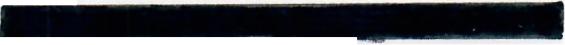 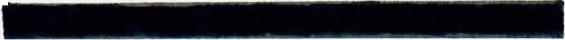 dale jen "objednavate1" a Nazev: V&V projekcni a inzenyrska einnost s.r.o. Se sidlem: Velflikova 385114, 700 30 Ostrava - Hrabuvka 
leo: 10853944 DIe: dodavatel neni platcem DPH 
Bankovni spojeni: Zastoupeno: lng. Vaclavem Zikmundou, jednatelem Kontaktni osoba: lng. Vendula 
dale jen "dodavatel" 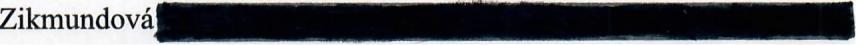 Objednavame u vas die polozkoveho rozpisu objednavky: • Faze pfedprojektove pfipravy za 15.000,- Kc Shromazdeni vstupnich podkladu (existence siti, apod.) Vhodny navrh sanacnich opatreni Projednani s dotcenymi organy Schuzky/konzultace • Faze DPS za 51.500,- Kc Pudorys INP (bourane akce/novy stay) Rez dotcenym mistem stavby (bourane akce/novy stav) Jizni pohled 2D (bourane akce/novy stay) Situacni vykresy (situacni vykres sirsich vztahu, katastralni situacni vykres a 
koordinacni situacni Vykres) Technicka zprava Stranka 1 z 4 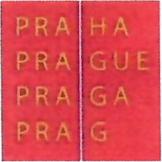 Centrum sluleb pro rodinu a diti! a detsky domov Charlotty Masarykove 
U Veely 176, 15600 Praha 5 - Zbraslav 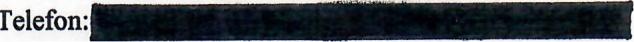 Zfizovatel: Hlavni mesto Praha, Marianske nam, 2, 110 00 Praha 1 8 Polozkovy rozpocet stavby .. Tisk a kompletace (4x tistene pare + elektronicka verze ve formatu PDFIDWG) Cena pIneni dIe nabidky: 66.500,- Kc, neplatce DPH Termin realizace: 01.06.-30.06.2024 I. Platebnf podmfnky Faktura - danovy doklad bude vystavena po splneni predmetu Objednavky na zaklade Protokolu 0 
predani a prevzeti predmetu Objednavky.jehoz original s uvedenim jmena a podpisu pfedavajiciho 
a pfejimajfcfho bude pfilozen u faktury. 2. Den uskutecneni zdanitelneho plneni bude den podpisu .Protokolu". Cenu uhradi Objednatel Dodavateli na zaklade faktury - danoveho dokladu. Faktura bude odeslana 
na adresu Objednavatele. Fakturu je mozne dorucit i osobne nebo kuryrem do podateIny CCHM, U 
Vcely 176, 15500 Praha 5. Splatnost faktury cini 30 dni od jejiho doruceni Objednateli. Terminem uhrady se rozumi den odpisu 
platby z uctu Objednatele. Faktura musi obsahovat veskere nalezitosti danoveho dokladu ve smyslu zakona c. 235/2004 Sb., 
ve znen! pozdejsich pfedpisu i dalsl nalezitosti pozadovane Objednatelem. Musi tedy obsahovat tyto 
udaje: fakturovanou castku ve slozeni zakladni cena, DPH a cena celkem zapis v obchodnim (ci jinem) rejstfiku (ctslo, oddil, aj.) Stranka2 z4 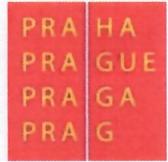 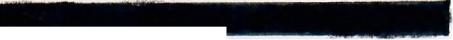 Centrum sluzeb pro rodinu a dite a detsky domov Charlotty Masarykove 
U Vcely 176, 15600 Praha 5 - Zbraslav Telefon: Zrizovatel: Hlavni mesto Praha, Marianske nam, 2, 11000 Praha 1 8 II. Smluvni sankce Neodevzda-li Dodavatel i'adne provedene plneni, zavazuje se uhradit Objednateli smIuvni pokutu 
ve vYsi 0,1 % ze zakladni ceny za kazdy zapocaty den prodleni. Toto ustanoveni 0 smluvni pokute 
nevylueuje narok Objednatele na nahradu skody vznikle v pfipade nesplneni zavazku vyplyvajicich 
ze smluvniho vztahu. V pripade prodleni Objednatele s platbou ceny za poskytnute Sluzby se Objednatel zavazuje uhradit 
urok z prodleni ve vYsi 0,1 % z dluzne castky za kazdy zapocaty den prodleni. III. Reseni sporu Obe smluvni strany se zavazuji fesit veskere spory, vyplyvajici ze zavazku teto Objednavky, 
predevsim dohodou. IV. Zaverecmi ustanoveni Tato objednavka nabyva platnosti dnemjejiho podpisu obema SmIuvnimi stranami a ucinnosti dnem 
uvefejneni v registru smluv dIe zakona c. 340/2015 Sb., 0 registru smluv, ve zneni pozdejsich 
predpisu. Smluvni strany vyslovne sjednavaji, ze uverejneni teto smlouvy v registru smIuv dIe zakona c. 
340/2015 Sb., 0 zvlastnich podminkach ucinnosti nekterych smluv, uverejiiovani techto smIuv a 0 
registru smluv (zakon 0 registru smluv) zajisti Objednavatel. Smluvni strany ve smyslu zakona c. 10611999 Sb., 0 svobodnem pfistupu k informacim, ve zneni 
pozdejsich pfedpisu, berou na vedomi, ze Objednat je povinnym subjektem, a pro tento ucel si 
sjednavajici, ze obe SmIuvni strany souhlasi s poskytovanim veskerych informaci obsazenych v teto 
Objednavce zadatelnm. Tato objednavka byla vyhotovena a smIuvnimi stranami podepsana ve 2 stejnopisech, z nichz 
Objednatel a Dodavatel obdrzi po jednom. SmIuvni strany prohlasuji, ze si tuto objednavku precetly, ze s jejim obsahem souhIasi a na dukaz 
toho k ni pfipojuji svoje podpisy                                                                                                           Stranka 3 z 4 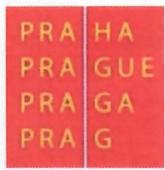 Centrum sluzeb pro rodinu a dite a detsky domov Charlotty Masarykove 
U Vcely 176, 15600 Praha 5 - Zbraslav 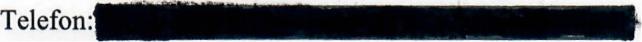 Zfizovatel: Hlavni mesto Praha, Marianske nam. 2, 110 00 Praha 1 8 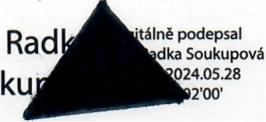 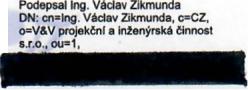 	V Praze dne 	. Centrum sluzeb pro rodinu a dite a detsky 
domov Charlotty Masarykove lng. Radka Soukupova, feditelka Ing. 
SOU objednavatel V Praze dne 	. V&V projekeni a inzenyrska cinnost s.r.o. lng. Vaclav Zikmunda, jednatel Ing. Vaclav 
Zikmunda dodavatel                                                     Stranka 4 z 4 • objednatele/zadavatele, sidlo, reo, ole • dodavatele/zhotovitele, sidlo, leo, ole • evidencni cislo daiioveho dokladu • bankovni spojeni dodavatele/zhotovitele • datum vystaveni danoveho dokladu • datum uskutecneni zdanitelneho plneni • rozsah a predmet fakturovaneho plneni • cislo objednavky 